El presente formulario ha sido elaborado por los servicios de la Comisión Europea y no debe ser modificado por sus usuarios. Con el uso del formulario se pretende mejorar la comunicación entre los consumidores y los profesionales a fin de alcanzar, en la medida de lo posible, un arreglo amistoso a los problemas que pueden plantear las diferentes transacciones: Este formulario está disponible en todas las lenguas de la Unión Europea 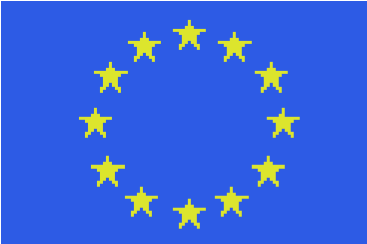 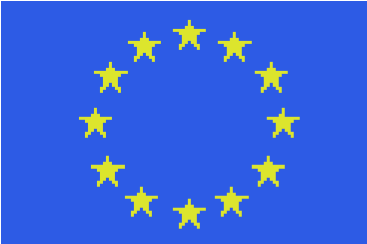 (http://ec.europa.eu/consumers/redress/compl/index_en.htm) ¡Este formulario no debe enviarse en ningún caso a la Comisión Europea, puesto que ésta no tiene competencia para intervenir en este tipo de litigios!INSTRUCCIONESPara determinar con precisión la naturaleza del problema planteado, este formulario le propone una serie de respuestas a cada pregunta. Seleccione las respuestas que mejor correspondan a su caso (una o varias                     )  y, si fuera necesario, complete esta información en los espacios libres previstos al efecto.Se recomienda que adjunte a este formulario la                                copia de los justificantes pertinentes                                     y que lo envíe, guardando una copia,  por                                 correo certificado con                                acuse de recibo                                o por cualquier o                                tro medio que permita                                probar el envío y                        la recepción. El reclamante deberá dejar al profesional un plazo de respuesta apropiado (15 días como mínimo). La respuesta del profesional deberá comunicarse al reclamante mediante el envío del formulario completo, y posteriormente el consumidor deberá devolver el cupón de respuesta (página 4).NOTA : La mayoría de las legislaciones nacionales prevén un plazo límite para la reivindicación de los derechos por la vía del procedimiento judicial. Este                                 plazo de prescripción      es, a veces, relativamente corto, en particular en el caso de adquisición de bienes. Será la legislación aplicable al litigio la que determine si la utilización de este formulario interrumpe este plazo.DATOS DE LAS PARTES2RECLAMACIÓN DEL CONSUMIDORSi no se alcanzase un arreglo amistoso o se diese una respuesta en el plazo de            días a partir delenvío de la presente reclamación, me                                reservo el derecho                                de someter la cuestión                                a las instancias   competentes.                      Hecho en  4RESPUESTA DE LA EMPRESA / PROFESIONAL